Содержание												 стр.Географическое положение                                                               3   Население                                                                                           4                                                                                 Минерально-сырьевые ресурсы                                                        5Промышленность                                                                               8 Сельское хозяйство                                                                          12Наука и культура                                                                               14Уровень жизни населения                                                                15Индекс физического объема промышленной продукции             15Рейтинг Пермской области среди республик и областей Уральского региона в январе-августе 2000 год                  16 Города областного подчинения                                                      18Список используемых источников                                                       25Экономико-географическая характеристикаПермской области1. Географическое положение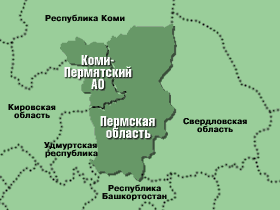 Пермская область занимает площадь 160236,5 кв. км на восточной окраине Русской равнины и западном склоне Среднего и Северного Урала, на стыке двух частей света - Европы и Азии. Она охватывает примерно 1/5 территории Уральского экономического района и представляет собой как бы восточный "форпост" Европы, 99,8% пространства которого принадлежит этой части света и только 0,2%  - Азии. Территория области почти полностью расположена в бассейне реки Камы - крупнейшего притока реки Волги. Кама через систему каналов обеспечивает выход водным путем к пяти морям (Каспийскому, Азовскому, Черному, Балтийскому и Белому). Максимальная протяженность области с севера на юг - 645 км, с запада на восток - 417,5 км. Самая северная точка Прикамья - гора Пура-Мунит (1094 м) на водораздельном Уральском хребте в верховьях рек Хозья, Вишера и Пурма - имеет координаты 61o39' с.ш. Крайняя южная точка - вблизи бывшей деревни Ельник Биявашского сельского совета Октябрьского района (56o06' с.ш.). Крайняя точка на западе - в километре на северо-восток от высоты 236, на водоразделе рек Лэпью, Пелес, Кажим под 51o47' в.д., на востоке - высшая точка хребта Хоза-Тумп гора Рахт-Сори-Сяхл (1007 м) под 59o29' в.д. Границы очень извилисты, протяженность их более 2,2 тыс. км. Область граничит с двумя областями и тремя республиками Российской Федерации: на севере с республикой Коми, на западе - с Кировкой областью и Удмуртией, на юге с Башкирией, на востоке - со Свердловской областью. Пермская область была образована 3 октября 1938 года путем выделения из состава Свердловской области. По состоянию на начало 1995 года в области насчитывалось 36 административных районов, 25 городов (в том числе 13 областного подчинения), 56 поселков городского типа и 516 сельских советов. За счет того, что Пермская область богата разнообразными полезными ископаемыми, лесными и водными ресурсами, то ее экономико-географическое положение можно отнести к благоприятному. 2. НаселениеЧисленность населения Пермской области и его динамические характеристики приведены в следующей таблице:*на конец года.Коэффициенты естественного движения населения Пермской области за 1995-1998 гг.: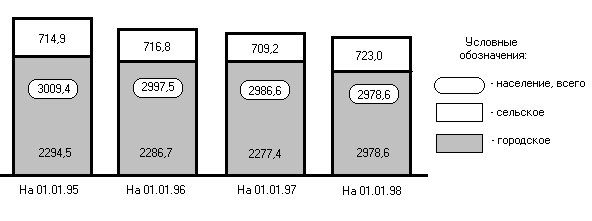 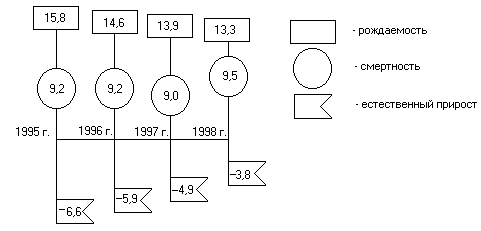 	В области, как и во многих экономических районах России, уже с начала 90-х годов отмечается повышение смертности над рождаемостью. Национальный состав населения неоднороден. Сейчас на территории области проживают представители более 80 национальностей, принадлежащих преимущественно к трем языковым группам: славянской, тюркской, финно-угорской. Четыре пятых всего населения составляют русские, наиболее многочисленны такие группы национальностей, как татары, башкиры, коми-пермяки, марийцы, удмурты, чуваши, украинцы и белорусы, немцы. Постепенно уменьшается численность коми-пермяков, предки которых появились в Прикамье в незапамятные времена. Одновременно сокращается и ареал их расселения. Наиболее многочисленные национальности образуют компактные ареалы своего проживания. Коми-пермяки составляют подавляющее большинство в Коми-Пермяцком автономном округе. Татары и  башкиры проживают преимущественно на юге области, вдоль Сибирского тракта, в горнозаводской части области. Много украинцев, прибывших в Прикамье в разные годы из Донбасса, проживает в городах и поселках Кизеловского угольного бассейна. Белорусы, приезжавшие в область после Великой Отечественной войны, поселялись в таежных районах. Удмурты составляют большинство в районах, соседних республике Удмуртия.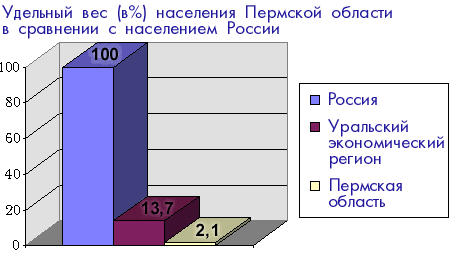 3. Минерально-сырьевые ресурсыПолезные ископаемые Геологическая карта Пермской области поражает богатством и разнообразием полезных ископаемых: нефть и газ, минеральные соли и каменный уголь, золото и алмазы, хромитовые руды и бурые железняки, торф, известняк, драгоценные, поделочные и облицовочные камни, строительные материалы. Это объясняется сложным рельефом горной и равнинной частей области. Нефть и газ. Нефть в регионе впервые была обнаружена в 1929 году в районе Верхнечусовских Городков при закладке скважины под калийную соль. В настоящее время на территории области открыто более 160 месторождений углеводородного сырья, из них разрабатываются 89 нефтяных месторождений, 3 месторождения газа, 18 газонефтяных. Месторождения в большинстве не крупные. Преимущественно добыча ведется в центральных и южных районах области. Северные месторождения в районе Соликамска и Березников не смотря на свою перспективность разрабатываются слабо. Это связано с тем, что нефть здесь залегает на большой глубине под соляными пластами. Наиболее освоенными месторождениями нефти и газа являются Полазненское, Краснокамское, Куединское, Осинское и Чернушенское. Уголь в Прикамье добывают уже более 200 лет. Кизеловский каменноугольный бассейн содержит каменный, коксующийся, энергетический уголь, который долгое время составлял основу топливного и энергетического баланса области. Пик добычи был достигнут в 1960 году (12 млн. тонн). С тех пор добыча угля постоянно сокращается, разведка новых месторождений в области не ведется. На территории Пермской области расположено уникальное, одно из крупнейших в мире Верхнекамское месторождение калийных солей (точнее хлористых солей натрия, калия и магния). Площадь месторождения 1800 кв. км, а толщина соленосных слоев достигает 514 м. Вместе с калийными солями здесь добывается каменная соль. Среди запасов рудных полезных ископаемых следует отметить крупные залежи хромистого железняка в Главном Сарановском месторождении, которое является единственным эксплуатируемым в России месторождением хромитов. Так же ведется разработка железных и медных руд, месторождения которых известны с начала 18 века. Золото обнаружено на Среднем Урале (Горнозаводский район, бассейн реки Чусовой) и на Северном Урале (Красновишерский район, бассейны рек Велс и Улс). В настоящее время месторождения не разрабатываются. Алмазы были обнаружены в бассейне реки Чусовой в 1829 году. Сейчас добыча алмазов ведется на севере области в Красновишерском районе. Качество добываемых алмазов очень высокое, значительное их количество используется в ювелирной промышленности. На территории области известны месторождения кварца, цитрина, селенита, мрамора, уваровита. Широко применяются в промышленности и строительстве добываемые на территории области известняк, доломит, гипс, глина, ангидрит, кварцевые пески, гравий.Водные ресурсы По количеству естественных и искусственных водоемов, по водным и гидроэнергетическим ресурсам Пермская область занимает первое место на Урале. С территории области стекает около 54 кубических километров воды в год.По уточненным данным, водный фонд Пермской области составляют: более 29 тысяч рек общей длиной свыше 90 тысяч километров; около 800 озер общей площадью свыше 120 квадратных километров; почти 1000 болот, которые вместе с заболоченными лесами занимают более 25 тысяч квадратных километров площади; разнообразные виды подземных вод; снежники - 2 многолетних снежника находятся на северо-востоке области в Тулымском кряже; пещерный лед более чем в 10 карстовых пещерах; 3 водохранилища площадью свыше 3 тысяч квадратных километров; почти 500 прудов; 2 древних межбассейновых канала: Северо-Екатерининский - между Джуричем и Северной Кельтмой и Прокоп - между Чепцой в бассейне Вятки и Куличихой в бассейне Очера; свыше 1,3 тысяч километров подземных водопроводов и различных мелиоративных систем.Лесные ресурсыОсновным типом растительности на территории Пермской области являются леса, занимающие 71% территории. Основные породы деревьев - темнохвойные: ель и пихта. При этом ель явно преобладает. Наличие богатых минерально-сырьевых ресурсов, их разнообразие сформировали широкий спектр отраслей промышленности.4. ПромышленностьПермская область относится к числу индустриальных регионов России. По итогам работы в январе-июне 2000 года ИФО произведенной продукции по всей промышленности составил по отношению к аналогичному периоду прошлого года 117,3 %. Рост объемов производства к уровню прошлого года отмечается на предприятиях топливной промышленности (за счет нефтедобывающей, нефтеперерабатывающей и газовой отраслей), черной и цветной металлургии, химической и нефтехимической промышленности, машиностроения и металлообработки, лесопромышленного комплекса, легкой и пищевой промышленности. Доля основных отраслей промышленности Пермской области в 1 полугодии 2000 года в объеме производства продукции в процентах (по крупным и средним предприятиям) 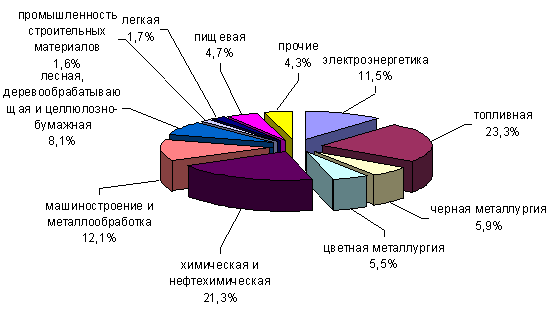 Ведущими межотраслевыми комплексами Прикамья являются химический, машиностроительный, лесопромышленный, металлургический, топливно-энергетический. В Пермской области химический комплекс представлен как основной химией, так и химией органического синтеза. ОАО "Уралкалий" (г.Березники) и ОАО "Сильвинит" (г. Соликамск) являются единственными в России предприятиями, выпускающими калийные удобрения. На производстве азотных удобрений специализируются ОАО "Азот" (г. Березники) и ОАО "Минеральные удобрения" (г.Пермь). ОАО «Сода» и ОАО "Березниковский содовый завод" (г.Березники) выпускают соду кальцинированную, едкий калий твердый, жидкий и чешуированный; жидкий хлор; жидкое стекло натриевое; метасиликат натрия; средства моющие технические синтетические; товары народного потребления и др.; ОАО «Сорбент» (г.Пермь) - ведущее российское предприятие по производству активных углей и изделий из них. Химия органического синтеза представлена ОАО «Метафакс» (г. Губаха; производство метанола, уротропина, полиамида и др.), ОАО "Уралнефтехим" (г,Чайковский; выпуск изопрена и дивинилбутадиена для производства синтетических каучуков и др.), ОАО "Бератон" (г.Березники; производство органических продуктов и полупродуктов, синтетических красителей и др.), ОАО «Галоген» (г.Пермь, производство хладонов, фторполимеров, неорганических продуктов и пр.). ОАО "Стирол" (г. Пермь) специализируется на производстве этилена, этилбензола-стирола, бутиловых спиртов, 2-этилгексанола. Широкий спектр продукции гражданского назначения выпускает предприятие оборонного комплекса – ФГПУ завод им. Кирова (г.Пермь). Это аэрозольные огнетушащие составы, пенополиуретан, декоративные пленочные материалы, лакокрасочные изделия, промышленные взрывчатые вещества и др.В составе машиностроительного комплекса представлены электротехническая промышленность( ОАО «Камкабель», г.Пермь; ОАО "Привод",г. Лысьва), производство навигационного оборудования и средств связи (ОАО «Морион»; ОАО «Пермская приборостроительная компания», ОАО «Пермский телефонный завод «Телта»» г. Пермь), производство авиадвигателей и комплектующих к ним (ОАО «Пермское агрегатное объединение «Инкар»», ОАО «Авиадвигатель», АО «Пермские моторы», "Пермский моторный завод"), производство велосипедов и автоузлов (ОАО "Телта"), горношахтное машиностроение (ОАО "Завод горно-шахтного машиностроения", г. Пермь; ОАО "Александровский машиностроительный завод", г. Александровск), судостроение (ОАО "Судостроительный завод "Кама"), нефтехимическое машиностроение ( ОАО "Павловский машиностроительный завод", п. Павловский Очерского района; ОАО "Очерский машиностроительный завод", г.Очер, ОАО «Кунгурский машиностроительный завод», г.Кунгур; ОАО "Юго-Камский машиностроительный завод, п. Юго-Камский, Пермский район; ОАО "Спецнефтехиммаш", г.Краснокамск), производство линз и средств индивидуальной защиты (ОАО "Суксунский оптико-механический завод") и др. Особое место в машиностроении региона принадлежит предприятиям военно-промышленного комплекса, в настоящее время выпускающим и разнообразную продукцию гражданского назначения. Пермский завод «Машиностроитель» производит материальную часть для ракетно-космических систем, нефте- и газопромысловое оборудование, газоперекачивающие агрегаты, микроволновые печи и др. ОАО "Научно-производственное объединение "Искра", являясь одним из ведущих предприятий России в области твердотопливного ракетного двигателестроения, производит также разнообразное оборудование для топливно-энергетического и агропромышленного комплексов, аварийно-спасательные системы. Машиностроительный завод им. Дзержинского выпускает бензомоторные пилы, электрохирургические приборы. ОАО «Мотовилихинские заводы» (старейший в России производитель артиллерийских орудий) выпускает также автокраны и экскаваторы. Металлургический комплекс включает черную и цветную металлургию. Черная металлургия вследствие отсутствия собственной сырьевой базы не получила значительного развития и не может в полном объеме удовлетворить потребности народнохозяйственного комплекса Пермской области в черных металлах. Цветная металлургия специализируется на производстве титана и магния и целиком локализуется в Березниковско-Соликамском промышленном узле, где она комбинируется с горно-химическим комплексом (ОАО «Ависма титаномагниевый комбинат», г.Березники; ОАО "Соликамский магниевый завод", г.Соликамск). Черная металлургия представлена в области ОАО "Чусовской металлургический завод" (г.Чусовой), ОАО "Акционерная компания Лысьвенский металлургический завод" (г.Лысьва), ОАО "Нытва" (г.Нытва), сталелитейное и прокатное производство имеется на ряде крупных машиностроительных предприятий. В п.Сараны, Горнозаводского района работает ОАО "Сарановская шахта "Рудная" - важнейший производитель хромовых руд в России.Добычу алмазов ведет акционерное предприятие работников "Прииск "Уралалмаз".Лесопромышленный комплекс области базируется на использовании богатейших лесных ресурсов Прикамья. Лесозаготовительные мощности расположены преимущественно на севере области - в районах основной лесосырьевой базы. Третья часть заготовленной древесины отправляется за пределы области в круглом виде, еще одна треть перерабатывается целлюлозно-бумажной промышленностью, представленной 4 предприятиями (ОАО "Соликамскбумпром", г.Соликамск; АО "Вишерабумпром", г.Красновишерск; АО "Пермский ЦБК",г.Пермь; Камский ЦБК, г.Краснокамск). Деревообработка сосредоточена в Березниковско-Соликамском и Пермском промышленном узлах, а также на отдельных предприятиях вдоль Камы и в районах лесозаготовок. На территории области находится одно из основных предприятий страны, производящих фанеру - ЗАО "Пермский фанерный комбинат" (п.Уральский, Нытвенский район).Топливно-энергетический комплекс ранее не относится к числу межотраслевых комплексов, определяющих специализацию Прикамья в общероссийском разделении труда, но ему всегда принадлежала исключительная роль в обеспечении функционирования других предприятий. В настоящее время ТЭК относится к числу немногих относительно устойчиво работающих комплексов. В структуре промышленного производства региона в 1999 г. электроэнергетике и топливной промышленности принадлежали ведущие места, на их долю приходилось, соответственно, 11,9% и 18,9% общего объема промышленного производства. За пределы области поставляются такие виды продукции ТЭКа, как бензин автомобильный, топливо дизельное, мазут топочный, электроэнергия и др. Важнейшие предприятия комплекса это ЗАО «Лукойл-Пермь» (компания осуществляет весь производственный цикл от разведки месторождений, добычи нефти и газа до производства и сбыта нефтепродуктов), ОАО "ЛУКОЙЛ-Пермнефть" (добыча нефти и газа), ООО "ЛУКОЙЛ-Пермнефтеоргсинтез" (г.Пермь, производство бензинов, масел, дизтоплива и др. нефтепродуктов), ОАО "Пермский завод смазок и СОЖ" (г.Пермь, производство эмульсолов, смазочно-охлаждающих жидкостей), ОАО "Пермэнерго" (производство и транспортировка электроэнергии), АО "Пермская ГРЭС РАО "ЕЭС России" ( г.Добрянка, производство электроэнергии).Другие отрасли играют вспомогательную роль по обслуживанию комплексов специализации, но ряд предприятий этих отраслей осуществляют поставки продукции во многие регионы России и за рубеж. Это два предприятия комплекса по производству строительных материалов, одно предприятие легкой промышленности.АО «Пермтрансжелезобетон» (п.Оверята, г.Краснокамск) специализируется на производстве стеновых материалов, сборного железобетона, плит дорожных (в том числе для покрытий аэродромов), железобетонных опор. ОАО "Горнозаводскцемент" (г.Горнозаводск) производит цемент различных марок. ЗАО «Чайковский текстиль» (г.Чайковский) выпускает различные виды тканей.Активно выходят на рынки других регионов страны и ряд предприятий пищевой промышленности. Это расположенные в Перми ОАО "Камская кондитерская фабрика" (производство конфет, печенья, вафлей, шоколада, мармелада), ОАО "Пермская кондитерская фабрика" (производство карамели, шоколадных конфет, драже, мармелада, зефира, печенья), ОАО "Сдобри" (производство майонеза, маргарина, различных жиров), ОАО "Пермский мясокомбинат" (производство мясопродуктов, мясных полуфабрикатов, колбас), ОАО "Перммолоко" производство цельномолочной продукции, плавленых сыров, фруктовых напитков, сливочного масла, детского питания), АТПФ "Пермский хладокомбинат" (производство мороженого, жидкой углекислоты и сухого льда, майонеза, крем-десерта), ЗАО "Айсберг" (производство мороженого),ОАО "Пермалко" (производство алгогольных напитков).Подводя итог вышесказанному, привожу список отраслей промышленности, и районов, на которых они располагаются. Черная металлургия: Лысьва, Нытва, п.Сараны ,Чусовой.Цветная металлургия: Березники, Соликамск.Химическая: Березники, Губаха, Пермь, Чайковский.Производство минеральных удобрений: Березники, Соликамск, Пермь.Машиностроение  и металлообработка: Александровск, Верещагино, Гремячинск, Кудымкар, Кунгур, Нытва, Октябрьский, Очер, п. Павловский, Пермь, Чайковский п. Юго-Камский.Электротехническая: Лысьва, Пермь.Лесозаготовительная и лесообрабатывающая: Красновишерск, Кунгур, Чердынь, Чернушка.Целлюлозно-бумажная: Красновишерск, Краснокамск, Пермь, Соликамск.Легкая: Губаха, Октябрьское, Пермь, Чайковский.Пищевая: Пермь.Электроэнергетика:Тепловые электростанции: Березниковская, Кизелковская, Пермская, Соликамская.ГЭС: Камская (мощность 504 тыс.кВт), Воткинская (мощность 1000 тыс.кВт) на Каме, Широковская (мощность 28 тыс.кВт) на Косьве. Нефтепроводы: Альметьевск-Пермь; Сургут-Пермь-Нижний Новгород-Новополоцк-Мажейкай; Самотлор-Пермь-Нижний Новгород-Ярославль-Москва.Газопроводы: Урегой-Медвежье-Пунга-Пермь- Нижний Новгород-Ярославль-Москва.Сельское хозяйство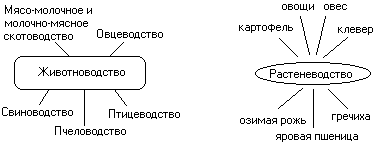 Территория области относится к зоне рискованного земледелия. Хотя в целом климатические и земельные условия Пермской области позволяют успешно развивать многие отрасли сельского хозяйства. Почвы в основном дерново-подзолистые, требующие известкования.Площадь сельскохозяйственных угодий на 1.01.99 составляла 2906,2 тыс. га., в том числе пашня - 2060,7 тыс. га. Природные условия в области благоприятны для возделывания таких сельскохозяйственных культур, как озимая рожь, яровая пшеница, овес, гречиха, картофель, овощи, однолетние и многолетние травы.В структуре посевных площадей 46 % занимают зерновые культуры. Основная часть производимого зерна используется на фуражные цели.Состояние сельского хозяйства в 1998 году в значительной степени определилось общей неблагоприятной экономической ситуацией. Ранние заморозки и частые перепады температуры воздуха повлияли на выращивание сельскохозяйственных культур. В сопоставимой оценке объем производства валовой сельскохозяйственной продукции во всех категориях хозяйств к уровню предыдущего года сократился на 5 процентов. Все снижение, в основном, произошло за счет уменьшения производства продукции растениеводства (на 8%).В 1998 году сельхозтоваропроизводители всех форм собственности области недополучили 308 тыс. т зерна( в весе после доработки), урожайность зерновых культур в среднем составила 7,9 ц с 1га против 12,3 в 1997 году. Овощей выращено на 17 тыс. т меньше. Средняя урожайность зерновых и зернобобовых культур за последние пять лет составила 10,1 ц с 1га, картофеля - 129 ц с 1га, овощей - 292 ц с 1га.Одним из направлений работы администрации области является укрепление собственной зерновой базы. За счет дополнительных мероприятий по совершенствованию агротехнологий прогнозируется увеличение урожайности, в результате валовой сбор зерна составит в 1999 году - 622 тыс. тонн против 486 тыс. тонн в 1998 году.Валовый сбор важнейших сельскохозяйственных культур Пермской области за 1996-1999 гг. Данные по животноводству на 1999 год поголовье КРС 629 тыс. голов; свиней 353 тыс.голов; овец 193 тыс.голов.В настоящее время область полностью обеспечена собственными ресурсами картофеля, яиц и яйцепродуктов, на 96% овощами, на 66% мясом и мясопродуктами, на 88 % молоком и молокопродуктами, на 45 процентов зерном. Каждый житель Прикамья в среднем потребляет 116 кг овощей в год, 139 кг картофеля, мяса и мясопродуктов 49кг, молока и молокопродуктов 225кг, яиц и яйцепродуктов 239 штук.Производство важнейших продуктов питания в Пермской области в 1999 г. 6. Наука и культураНа начало 1998-1999 учебного года подготовку специалистов с высшим образованием осуществляло 18 государственных высших учебных заведений (в том числе филиалы) и 3 негосударственных вуза (Пермский гуманитарно-технологический институт, Уральский гуманитарный институт, Западно-Уральский институт экономики и права) и один филиал негосударственного вуза. В государственных вузах обучается 48,2 тыс. человек, в негосударственных - 1156 человекСистема среднего профессионального образования Пермской области включает 80 учебных заведений различной ведомственной принадлежности и формы собственности, в том числе 66 государственных и муниципальных средних профессиональных учебных заведений (СПУЗ), из них 23 колледжа, 4 структурных подразделения ВУЗов, 4 филиала СПУЗов, 6 негосударственных образовательных учреждений. Наука в Пермской области представлена всеми основными секторами: академическим (институты УрО РАН и Российская академия сельскохозяйственных наук), отраслевым (отраслевые научно-исследовательские, проектные и проектно-изыскательские организации, конструкторские подразделения промышленных предприятий), вузовским (научно-исследовательские сектора или отделы, центры, ОКБ высших учебных заведений). Культурные заведения Пермской области: Музей деревянного зодчества "Хохловка", Пермский государственный академический театр оперы и балета им. П.И.Чайковского, Пермский драматический театр, Галерея, Театр Арлекин, Пермский краеведческий музей, Областная библиотека имени А.М.Горького, Пермский государственный цирк, Республиканский ипподром, ряд дворцов культуры.7. Уровень жизни населенияДенежные доходы на душу населения в отчетном месяце 2126,4 рублей Прожиточный минимум населения в отчетном месяце 961,9 рублей Численность безработных на конец периода 13,3 тыс. человек Уровень безработицы - 0,9%  8. Индекс физического объема промышленной продукции В январе-сентябре 2000 г. в Пермской области сохранялся рост объемов промышленного производства.  	В сопоставимой с соответствующим периодом прошлого года оценке увеличивались инвестиции в экономику области и объемы подрядных работ. Возрастал грузооборот предприятий транспорта. 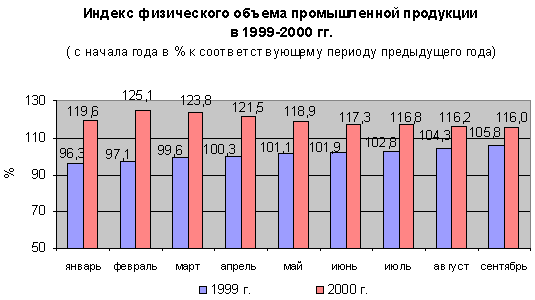 Положительные результаты сохранялись в социальной сфере - увеличился оборот розничной торговли, возросли реальные доходы населения. ПромышленностьВ январе-сентябре т. г. промышленными предприятиями области произведено продукции в фактических отпускных ценах на сумму 78,8 млрд. рублей. Объем продукции крупных и средних промышленных предприятий составил 74,1млрд. рублей.Индекс физического объема произведенной продукции по всей промышленности в январе-сентябре т.г. составил к уровню соответствующего периода прошлого года 116,0 % , по крупной и средней промышленности - 115,5 процента. Темпы производства продукции превысили показатели прошлого года во всех отраслях промышленности области. Наибольший прирост объемов продукции в сопоставимой оценке отмечен в машиностроении и металлообработке, черной металлургии, химии и нефтехимии, промышленности строительных материалов, легкой промышленности.С начала года предприятия области увеличили объемы производства электроэнергии, дизельного топлива, бензина автомобильного, стали, проката, азотных удобрений, крупных электромашин, буровых установок, бронекабеля и провода обмоточного, лакокрасочных материалов, деловой древесины, древесностружечных плит, фанеры, картона, бумаги, цемента, стеновых материалов. Из товаров народного потребления увеличилось производство шелковых тканей, трикотажных и швейных изделий, обуви, телефонных аппаратов. Увеличилось производство мяса, колбасных изделий, кондитерских и макаронных изделий.Сельское хозяйствоОбъем продукции сельского хозяйства области во всех категориях хозяйств в действующих ценах составил 12,7 млрд. рублей, что в сопоставимой оценке на 2,8 % меньше, чем в январе-сентябре 1999 г. Уменьшение объемов валовой продукции сельского хозяйства произошло в основном за счет снижения урожайности картофеля и овощей в личных подсобных хозяйствах. В январе-сентябре т.г. производителями сельскохозяйственной продукции реализовано на убой 93,3 тыс. тонн скота и птицы (106,1 % к уровню соответствующего периода 1999 г.), получено 677,9 млн. штук яиц (101,8 %), молока произведено 510,4 тыс. тонн (96,0 %).По состоянию на 1 октября т.г. в сельскохозяйственных предприятиях области убрано 543,3 тыс. га зерновых культур (116,4 % к уровню на 01.10.1999г.). Валовой сбор зерна (в первоначально оприходованном весе) составил 644,4 тыс. тонн (128,5 % к уровню на 01.10.1999г.). 9. Рейтинг Пермской области среди республик и областей Уральского региона в январе-августе 2000 годаЭкономическая ситуация регионов Уральской ассоциации в январе-августе характеризуется развитием положительных тенденций, сложившихся в отраслях реального сектора и в инвестиционной сфере.За восемь месяцев прирост объема промышленного производства на Урале составил 13 % к соответствующему периоду 1999 года, в том числе по крупным и средним предприятиям 12,5 процентов. Рост производства отмечен во всех отраслях промышленности.В территориальной структуре промышленного производства Урала в январе-августе Пермской области принадлежало 5 место. В сравнении с другими территориями наиболее высокое значение ИФО промышленного производства отмечалось в промышленности строительных материалов области – 139, 8 %.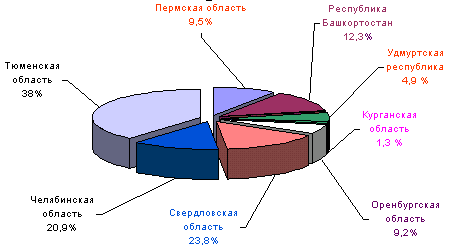 ИФО промышленной продукции в январе-августе 2000 года.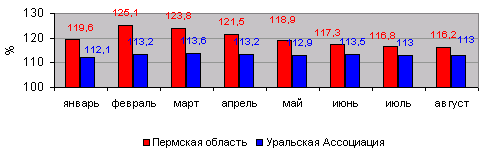 Высокие темпы роста производства промышленной продукции в области сложились на предприятиях ведущих отраслей: машиностроении и металлообработки (2 место), электроэнергетики, топливной промышленности, лесной, деревообрабатывающей и целлюлозно-бумажной промышленности (3 место), а также по производству потребительских товаров, обороту розничной торговли и платных услуг, приходящихся на душу населения (2 место). По другим показателям социально-экономического развития в Пермской области в т.г. самыми высокими (1 место) на Урале являются темпы роста к соответствующему периоду 1999 года: объема оборота розничной торговли; объема инвестиций в экономику области производства мяса сельхозпредприятиями; среднесписочной численности работающих;По итогам января-августа т.г. в области отмечались максимальные на Урале, по сравнению с соответствующим периодом прошлого года, темпы снижения просроченной кредиторской и дебиторской задолженностей, а также задолженности по заработной плате.10. Города областного подчинения.Кроме областного центра города Пермь в области насчитывается 12 городов областного подчинения, часть которых имеет в своей юрисдикции значительные территории, где проживает (в основном) городское население (г. Александровск, Гремячинск, Губаха, Кизел). Это, как правило, крупные промышленные центры с развитой обрабатывающей и природодобывающей промышленностью, имеющие по производству ряда продуктов ведущие позиции в Уральском экономическом регионе и Российской Федерации. Большая часть территорий, подчиненных городским администрациям, находится в Горнозаводской части Пермской области. К городам областного подчинения относятся (число жителей на 1 января 1998 г., тыс. чел.): г. Александровск (19,7), г. Березники (183,0), г. Гремчанск, г. Губаха, г. Добрянка, г. Кизел, г. Краснокамск(56,6), г. Кунгур (76,0), г. Лысьва(75,9), г. Пермь(1022,7), г. Соликамск (106,6), г. Чайковский(89,8), г. Чусовой(54,7). Далее приведены экономико-географические характеристики нескольких из них.г. Александровск расположен на западном склоне Среднего Урала, на реке Лытва (бассейн Камы), в 185 км к северо-востоку от Перми. Площадь города с пригородами 5530 кв.км. Численность населения города в 1996 г. составила 19,7 тыс. человек, а численность населения города вместе с пригородами составила 44,5 тыс. человек. За последние годы численность населения города изменялась очень незначительно. Александровск - небольшой, достаточно типичный горнозаводской уральский промышленный город со сравнительно узкой специализацией, особенностями планировки и большим прудом (150 га). Экономика 
Основой экономики города является машиностроительный завод, который производит обогатительное оборудование, шахтные ленточные конвейеры, рудничные электровозы, погрузочные машины, шахтные прессы-вулканизаторы, насосы центробежные секционные и широкий спектр товаров народного потребления (металлические гаражи, полиэтиленовые крышки, детские санки, щетки для раковин и др.). АО Пермстром (завод стеновых материалов) производит кирпич. Ведущие промышленные предприятия - Яйвинская ГРЭС, завод "Метил" (пгт Всеволодо-Вильва). Сельское хозяйство представлено двумя совхозами ("Вильвенский" и "Александровский"), крупной птицефабрикой "Березниковская", рыбохозяйством Яйвинской ГРЭС и леспромхозами (В.-Яйвинский, Александровский, Ивакинский). Так же лесозаготовки ведут предприятия учреждения ВВ-201 ("Кизеллаг").Социальная и культурная сфера 
В городе имеются машиностроительный техникум (свыше 400 учащихся, 22 преподавателя) и СПТУ N7, одно из старейших на Западном Урале. Подготовка специалистов ведется для машиностроительного и металлургического производства. Центр культурной жизни города - Дом культуры машиностроительного завода, построенный в 1957 году и имеющий главный зал на 700 мест, кинозал на 200 мест и спортзал. Так же в городе имеется широкоэкранный кинотеатр. Издается городская газета.Краснокамск - город в Пермской области с 7 октября 1938 года. Население - около 60 тысяч. Пригород объединяет 84 населённых пункта. Национальный состав: русские - 88%, далее следуют татары, коми-пермяки, башкиры, немцы и другие. Жители трудоспособного возраста составляют 55%, старше - более 20%. Город расположен на правом берегу Камы в 47 километрах от Пермского речного вокзала. Вытянулся вдоль Камы на 12 км и почти сросся с юго-западной окраиной областного центра - Кировским районом. Пристань на реке Кама обеспечивает приём всех видов речных судов. Железнодорожная ветка протяжённостью 9 км "Краснокамск-Оверята" даёт выход на основную железную дорогу "Пермь-Москва". Через город проходит автомагистраль республиканского значения "Пермь-Очёр" и далее - на старинный Казанский тракт. Краснокамск связан автобусным сообщением с городами Прикамья на Юго-Западе и поселениями своего пригорода. Автоматическая телефонная связь соединяет Краснокамск с городами всей страны, а также городами ближнего и дальнего зарубежья. В настоящее время ведутся работы по строительству объездной дороги. 60% земель пригородной зоны занято лесами. Площадь сельхозугодий составляет 10000 Га. Промышленное значение имеют запасы нефти, имеется несколько месторождений торфа. Качкинское месторождение с большими запасами песчано-гравийной смеси осваивается Камским пароходством. Для мелиорации земель могут быть использованы карбонатные породы Камского месторождения. Краснокамск располагает хорошими предпосылками для дальнейшего развития: выгодным экономико-географическим положением, прочной энергитической и сырьевой базой, мощным источником водоснабжения (р.Кама), близостью Перми как крупнейшего промышленного, научно-технического и культурного центра. Лысьва расположена на востоке Пермской обл., в 206 км к востоку от Перми. Это станция на железной дороге Чусовская - Кузино. Площадь города 26,4 кв. км, численности населения - 76,5 тыс. чел. Город расположен на реке Лысьве. Местность представляет собой широкую, глубоко врезанную долину. В черте города, на реке Лысьве расположен пруд. Экономика 
Ведущими отраслями в структуре народного хозяйства города являются черная металлургия, машиностроение и металлообработка, легкая промышленность, представлены также промышленность по производству стройматериалов, предприятия, перерабатывающие сельскохозяйственную продукцию. Лысвенский металлургический завод производит мартеновскую сталь, листовой прокат, холоднокатанную хромированную жесть, электролитически оцинкованную сталь с полимерными покрытиями, эмалированную и оцинкованную посуду, молочные фляги. АО "Привод" - ведущее предприятие России по производству турбогенераторов мощностью 2,5 - 3,2 тыс. кВт и синхронных электродвигатепей, выпускаются также злсктродвигатели для выкачивания из скважин питьевой воды и электроутюги, электровафельницы. Легкая промышленность представлена чулочно-перчаточной фабрикой (производство детских варежек, носков, перчаток). В городе работают также завод железобетонных изделий, мясокомбинат, молочный комбинат. Основное строительное предприятие города - трест Лысьвапромстрой. Население 
За последние годы происходит снижение естественного прироста населения, в 1991 г. количество родившихся равнялось количеству умерших. В 1989 - 1991 гг. наблюдался миграционный прирост населения. По итогам переписи 1989 г. в Лысьве по числу жителей преобладают русские (92,3%), вторая по численности населения национальность - татары (4,8%), численность населения других национальностей не превышает 1%. Характерно незначительное преобладание женского населения (52,8 %). В 1989 г. доля трудоспособного населения составляла 50,7%. Большинство населения занято в промышленности.Пермь - административный центр Пермской области, расположенный на берегах реки Камы. Его территория составляет 798 кв. км, на которой проживает 1037,7 тыс. чел. В составе города 7 административных районов, 1 рабочий поселок, 3 населенных пункта.Поселение, положившее начало городу, образовано в 1723 году (Егошихинский медеплавильный завод), а в 1780 г. получило статус города. За более чем 270-летнюю историю город увеличил свою площадь и население в десятки раз.Природные ресурсы
Рельеф в границах городской черты представляет собой всхолмленную равнину в долине реки Камы. Левый берег выше правого, сильнее расчленен логами и оврагами. Более чем 300 малых рек, речушек и ручьев протекают в пределах города Перми. Город оказывает сильное отепляющее воздействие на окружающую среду, в результате чего климат города отличается от пригородной зоны более высокой среднегодовой температурой.Роль градообразующей оси выполняет река Кама, крупнейший левый приток реки Волги, вдоль которой город протянулся на 70 км. Река является одним из важных транспортных путей, ведущих в Пермь. Она выполняет административную, промышленную, рекреационную, транспортную и ряд других функций.Экономика
Современная Пермь - крупный центр тяжелой промышленности, прежде всего машиностроения. Здесь производятся оборудование для металлургической, горнодобывающей и лесной промышленности, электротехнические изделия, авиамоторы, станки, речные суда, товары широкого потребления (велосипеды "Кама" и др.). Крупнейшие предприятия отрасли: заводы - машиностроительные АО «Мотовилихинские заводы», АО "Велта", имю Дзержинского, моторо-, приборо-, судостроительные, горношахтного машиностроения, кабельный, телефонный, судоремонтный и др. Развиты химическая (производство лаков, красок, минеральных удобрений, серной кислоты и др.), нефтехимическая и нефтеперерабатывающая (ПО "Пермнефтеоргсинтез", НПО им. С.М.Кирова, завод "Сорбент", "Галоген" и др.), деревообрабатывающая (лесокомбинат, домостроительный комбинат, мебельная фабрика). Действует крупный полиграфический комбинат-фабрика "Гознак"; известностью пользуется фабрика клавишных инструментов. В городе несколько десятков предприятий легкой и пищевой промышленности. В пределах Перми расположена Камская ГЭС (пущена в 1956 году).Ведущее место в экономике города занимает промышленность (75% занятых, 66,8% в структуре ВНП города Перми), дающая 50,8% объема промышленной продукции Пермской области. Внося значительный вклад в экономику Урала и РФ она специализируется на машиностроении, передельной металлургии, металлообработке, нефте- и газохимии, лесопереработке, деревообработке, легкой и пищевой промышленности. Машиностроение дает 43,7% валовой продукции города; 13,7% приходится на топливную промышленность; 12,8% - на химическую.Для промышленности Перми характерна сверхконцентрация предприятий оборонного комплекса. Половина численности промышленно-производственного персонала; 36,3% объема товарной продукции; 37,2% стоимости основных производственных фондов приходятся на 10 основных предприятий ВПК.Преимущественно промышленный рост города не сбалансирован с соответствующим развитием социальной инфраструктуры, а также социально ориентированных отраслей промышленности. В итоге Пермь, в 1992 г. занимая 10 место по численности населения среди 71 республиканских, краевых, областных центров России, по объему промышленного производства стоит на 10 месте, производству товаров народного потребления - 41 месте, объему платных услуг - 63 месте, объему розничного товарооборота - на 65, обеспеченности жильем - на 57, обеспеченности водой на коммунально-бытовые нужды - на 35, числу больничных коек - на 59, по наличию индивидуальных автомобилей - на 65, таксомоторов - на 45, телефонов ГТС (164,7 тыс.) - на 53 месте.Образование и наука, социальная сфера и культура
Пермь - крупный научный центр, где сосредоточен ряд институтов Уральского отделения Российской Академии наук, десятки научно-исследовательских и проектных институтов, семь высших учебных заведений, ведущих разнообразные научные исследования прикладной и фундаментальной тематики.Флагман научного поиска ученых города - старейшее высшее учебное заведение Урала – Пермский Государственный университет, где сформировались научные школы физиков, химиков, геологов и гидрогеологов, географов и филологов.Мощный научно-технический потенциал города дает основания для рассмотрения проекта создания технополиса "Пермь", направленного на достижение высоких качественных и количественных параметров социально-экономического развития Перми.Социальная сфера и культура
Культурный потенциал города составляют 4 государственных, 2 муниципальных, самодеятельные театры, филармония, музеи и другие учреждения. В художественной галерее собраны шедевры русской иконописи строгановской школы, отечественной и зарубежной классики, уникальное собрание деревянной скульптуры. Государственный академический театр оперы и балета, основанный в 1870 г., осуществил постановку всех опер П.И.Чайковского, за что пользуется заслуженным уважением пермяков и всех россиян. Культурную жизнь города характеризуют следующие книжные издательства: государственное "Пермская книга", кооперативные "Капик", "Закамская сторона" и др., частные "Книжный мир" и др.; а также и пять творческих союзов (художников, журналистов, архитекторов, писателей, театральных работников); широкая сеть библиотек, домов культуры и клубов, кинотеатров и видеозалов, 9 музыкальных школ, 3 художественных. У пермяков есть возможность получить образование самого разного уровня: высшее (7 вузов), среднее специальное (21 среднее учебное заведение, 28 ПТУ, лицеи, колледжи), среднее (148 дневных и 10 вечерних школ, гимназии. лицеи, частные школы).Осуществление экономических реформ в хозяйстве города обусловлено возникновением различных форм хозяйствования и собственности, а именно 20 коммерческих банков, 8 совместных предприятий, 111 акционерных обществ, 3 концернов, 27 ассоциаций, 7 консорциумов, 1478 товариществ и многих других. В сфере торговли приватизировано более 150 объектов. В городе действует Пермская товарно-сырьевая биржа.В целом уровень социально-экономического, технологического и интеллектуального потенциала в Перми позволяет создать необходимые условия для эффективного функционирования города в рыночной экономике. Создание технополиса "Пермь" даст возможность использования природно-ресурсного и культурного потенциала города и его пригородной зоны для развития нетрадиционных сфер городского хозяйства, в частности туризма, в том числе и международного.Соликамск - город в областного подчинения, административный центр Соликамского района, третий по величине город в Пермской области. Город расположен в краевой зоне Восточно-Европейской равнины на территории Предуральского краевого прогиба у левых притоков Камы - рек Усолка и Боровой. Конечная железнодорожная станция Соликамск по линии Чусовая - Соликамск, расстояние до областного центра - 368 км, порт Камского водохранилища - 322 км до г. Перми, имеется аэропорт. Занимает территорию 165,5 кв. км, численность населения - 107,3 тыс. чел. Природные ресурсы 
Город расположен в пределах уникального Верхнекамского месторождения калийных и калийно-магниевых солей. В недрах находятся большие запасы хлористых солей натрия. Сырьевые ресурсы месторождения комплексные, в руде содержатся редкие и рассеянные элементы: бром, рубидий, цезий, магний и др. Близ железнодорожной станции Соликамск расположено месторождение строительных песков и песчано-гравийной смеси. Природные ресурсы Соликамска богаты разнообразным комплексом минеральных вод промышленного и лечебного значения. Экономика 
Соликамск - один из 2 экономических центров Березниковско-Соликамского промышленного района, территория которого в экономическом отношении представляет собой единое целое, что способствует развитию между предприятиями Березников и Соликамска тесных производственно-технических связей. Хозяйственный профиль города определяет горнохимическая промышленность (добыча калийных солей и производство минеральных удобрений) - ПО "Сильвинит", предприятия лесопромышленного комплекса - целлюлозно-бумажный комбинат, лесозаготовительный комбинат, а также металлургическая промышленность - производство магния, основанное на переработке калийно-магниевых солей. В городе также имеются предприятия машиностроения (ремонтно-механический завод), строительные организации, предприятия пищевой промышленности мясокомбинат, молкомбинат и др.). Наиболее мощная промышленная отрасль города - калийная промышленность. Проектная мощность 3 калийных рудоуправлений, входящих в производственное объединение "Сильвинит", составляет 3203,2 тыс. т калийных удобрений в год, но она используется лишь на 80%. В настояшее время город имеет большой экспортный потенциал благодаря высокому уровню развития основной химии, металлургии (производство магния и редкоземельных элементов). Соликамск имеет большие туристко-рекреационные возможности. г. Чусовой находится на востоке Пермской области в 217 км от Перми. Площадь 58,0 кв. км, численность населения 56,4 тыс. человек. Является центром Чусовского района Пермской области. Город расположен в месте слияния рек Усьва и Вильва с рекой Чусовой. Город расположен в широкой долине, окруженной увалами, которые из-за достаточно глубоко врезанной долины имеют довольно крутые склоны. Экономика 
Ведущая отрасль промышленности города - черная металлургия. Так же представлены машиностроение и металлообработка, производство стройматериалов, предприятия по переработке сельскохозяйственной продукции. Чусовской металлургический завод (акционерное общество открытого типа) - единственное в области металлургическое предприятие полного цикла "чугун-сталь-прокат". Предприятие специализируется на производстве проката для автомобильной промышленности, рессор для многих типов машин, пятиокиси ванадия и феррованадия. Завод имеет обширные экономические связи с другими регионами России, СНГ, дальнего зарубежья. Среди его потребителей - фирмы Японии (чугун и арматура), Великобритании и Франции (ферросплавы), осуществляется поставка проката в КНР. Машиностроение и металлообработка представлены в городе заводом металлоизделий (основная продукция - сварочные электроды), ремонтномеханическим заводом. В Чусовом находится также основная база Чусовского леспромхоза, завод железобетонных конструкций. Из предприятий пищевой промышленности в городе действуют молокозавод, хлебокомбинат, два пищекомбината. Имеются также быткомбинат и швейная фабрика. Наименование показателя Единица измеренияЗначениеЗначениеЗначениеЗначениеНаименование показателя Единица измерения1995 г.1996 г.1997 г.1998 г.Численность населенияТысяч человек 3009.4* 2997.5* 2986,6*2978,6*Численность сельского населения Тысяч человек714,9* 710,8* 709,2*723,0*СмертностьЧеловек на тыс.чел 15,814,613,913,3РождаемостьЧеловек на тыс.чел.9,29,29,09,5Естественный приростЧеловек на тыс.чел. -6,6-5,9-4,9-3,8Вид ресурсовНаименование местонахождений и их характеристикаПолезные ископаемые:Нефть Природный газ       Уголь       Калийные соли (хлористые соли       натрия, калия и магния)       Каменная соль       Хромистый железняк       Железные и медные руды       Золото      Алмазы      Известняк      ТорфПолазненское, Краснокамское, Куединское, Осинское и Чернушенское, Соликамск и БерезникиКизеловский каменноугольный бассейнБерезники, Соликамск, Верхнекамское Верхнекамское СарановскоеСарановскоеГорнозаводский район, Красновишерский район, Красновишерский районКрасновишерскКраснокамскКварц, Цитрин, Селенит, Гравий, Мрамор, Уваровит, Доломит, Гипс, Глина, Ангидрит, Кварцевые пескиКварц, Цитрин, Селенит, Гравий, Мрамор, Уваровит, Доломит, Гипс, Глина, Ангидрит, Кварцевые пески2.    Источники минеральных вод3.    Лесные ресурсыВодообеспеченностьСоликамскЛесистость района равна 71% всей территории областиВысокая 324,8 тыс.м3/год на 1 к м3 территории и 18,13 тыс. м3/год на 1 жителя. Эта обеспеченность позволяет занимать 1 место на Урале, хотя в целом по России Урал занимает лишь 9-е местоВид культурЕдиница измерения1996 г.1997 г.1998 г.1999 г.1999 г. в % к 1998 г.Зерновые и зерно-бобовыеТыс. т704,8794,1486,2457,094,0Сахарная свеклаНе выращиваетсяНе выращиваетсяНе выращиваетсяНе выращиваетсяНе выращиваетсяНе выращиваетсяПодсолнечникНе выращиваетсяНе выращиваетсяНе выращиваетсяНе выращиваетсяНе выращиваетсяНе выращиваетсяОвощиТыс.т.498,4510,8493,8512,2103,9КартофельТыс. т768,2835,0812,8834,3102,7Вид продуктовЕдиница измерения1999Обеспечение ФП собственной продукцией, %Мясо и птицаТыс. т144,966,4МолокоТыс. т609,296,6Масло животноеТыс. т25,285,6Масло растительноеТыс. тНет данныхНет данныхСахар-песокТыс. тНет данныхНет данныхЯйцаМлн.шт.199102,9